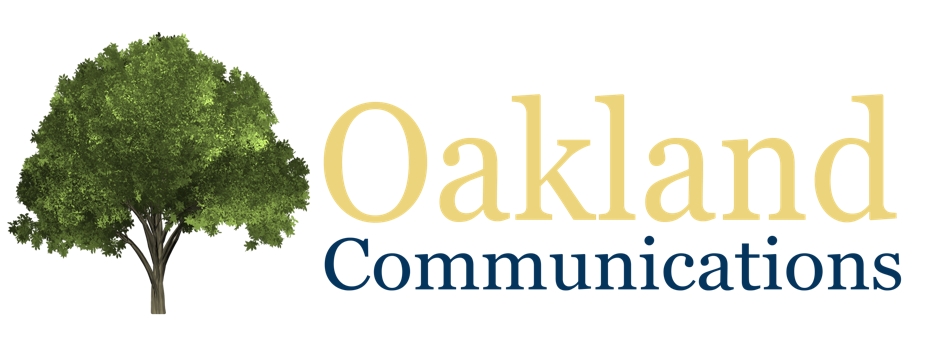 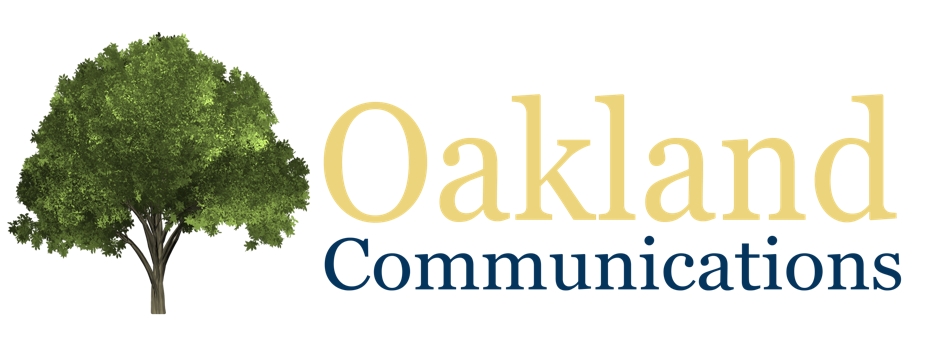 Oakland Communications Commission Agenda: 1/6/2020MEETING CALLED TO ORDER: 7:30 P.M. ROLL CALLALL COMMISSIONERS PRESENT UNLESS NAME LISTED BELOW. IF LATE, WHAT TIME ARRIVED.FLAG SALUTE & MOMENT OF SILENCETHIS MEETING IS BEING HELD IN ACCORDANCE WITH THE OPEN PUBLIC MEETINGS ACT, DULY ANNOUNCED AND POSTED IN THE OAKLAND MUNICIPAL BUILDING.ELECTION OF OFFICERSChairman Vice ChairSecretaryCHAIRMAN’S REPORTReminder to each Committee – must hold a meeting in January to select Chair and Vice Chair Recap of OCC Budget MeetingVolunteers NeededAssign Liaisons to each CommitteeSelect Chairperson, Vice-Chairperson, and Secretary for OCC for 2020OPEN TO PUBLIC DISCUSSION, ONLY IF PUBLIC PRESENTLIMIT OF 3 MINUTES PER PERSON WITH OPEN SESSION NOT TO EXCEED 15 MINUTES UNLESS EXTENDED BY MAJORITY VOTE OF THE COMMISSION.APPROVAL OF MINUTESNovember 4, 2019 Minutes Approval BOROUGH REPORT – BOROUGH ADMINISTRATOR ASSISTANT & COUNCIL LIAISONBorough Calendar Update Corporation for Public Broadcasting Grant – OCC Control Room UpgradeCapital Expenditures UpdateOCC I.D. CardsGoogle Drive Extra Storage Update  COMMITTEE REPORTSTV Committee: Jim BarryBulletin Board Committee: Ryan SchwertfegerNewsletter Committee: Elizabeth LlorenteNewsletter Content Rules - People submitting content for newsletter aren't following the guidelines set. Should OCC pass guidelines or let Newsletter Committee more heavily enforce their rules?Website/Social Media Committee: Alex McVeighReview Committee: Ryan SchwertfegerReview Committee to give their report, discussion, vote on what to do.OLD BUSINESSNEW BUSINESS/DISCUSSION ITEMS• Remote Access Update - New Business - review letter drafted by Salma to express our desire to have this change made sooner than later for both BB and TV Committee.UPCOMING OCC MEETING DATES, EVENTS, AND DEADLINESMEETING ADJOURNED:THE NEXT MEETING WILL BE HELD ON March 2, 2020 AT Borough Council Chambers, 10 Lawlor Drive, Oakland, NJ 07436. Commissioner Jim BarryEnd of 2021Commissioner Liz LlorenteEnd of 2019Commissioner Alex McVeighEnd of 2020Commissioner Ryan SchwertfegerEnd of 2020Commissioner Andrea LevyEnd of 2019Commissioner --End ofAlternate Commissioner 1: Patricia CarreraEnd of 2019Alternate Commissioner 2: Salma ChiuEnd of 2020Junior MemberEnd of 2019